HOTELES EN LA PAZ, CESAR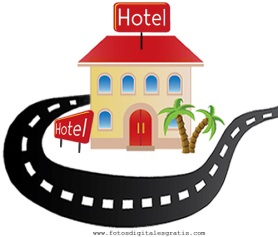 	HOTELES EN VALLEDUPAR, CESARHAMPTON BY HILTON VALLEDUPAR (Hotel De 4 Estrellas) Calle 30 # 6a -133, Valledupar, ColombiaHOTEL TATIVANcalle 16 A # 9-50, Valledupar, ColombiaSONESTA VALLEDUPARDiagonal 10 # 6N - 15,  Valledupar, ColombiaHOTEL ARAWAK UPAR (Hotel De 3 Estrellas)Carrera 7 N 16B-50,  Valledupar, ColombiaHOTEL RANCHO REGISVía La Pedregosa,  Valledupar, ColombiaHOTEL SICARARECra 9A Nº 16-04 , Valledupar, ColombiaVAJAMAR HOTELCarrera 7 # 16A - 30,  Valledupar, ColombiaENLACE PARA AMPLIAR SU BÚSQUEDAhttps://www.tripadvisor.co/Hotels-g1009235-Valledupar_Cesar_Department-Hotels.htmlNOMBREHOTEL ISSA REALCIUDADLA PAZ, CESARDIRECCIONENTRADA A LA PAZTELEFONO3104513680, 5770205NOMBRECONFORT HOTELCIUDADLA PAZ, CESARDIRECCIONCALLE 6 N° 12 – 13 AV. PRINCIPALTELEFONO3162388593, 5770573NOMBREHOTEL GRAN VICTORIACIUDADLA PAZ, CESARDIRECCIONCARRERA 1C N° 4ª – 40 TELEFONO3015550063 - 5770611